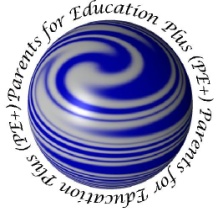 President's NoteHello! My name is Michele McKinnie and I am the President of Parents for Education Plus this year.   I value all the wonderful programs that Parents for Education Plus presents, especially now that I have a new grandson!  After taking many years away from the group after my children were grown, I am happy to be involved once again.  Olga Jensen is the past president and I would like to thank her for all the work that she has put into the position.  For the last two years she has organized OMSI day, which is a big job.  We welcome back Dee Kinkade as Treasurer, Jennifer Barrington-Gallup as Secretary, Olga Jensen as Membership, and new Board Members at Large, Nathan Gibson, Maria Murphy, and Ludmila Schuster Provaznikova.  All of the board members deserve a big thank-you for all the work that they do to make this organization function. Parents for Education Plus (PE+) is entering its 30th year of bringing educational programs to the students of Corvallis.  Only through the use of volunteers can we make programs like chess tournaments, writing workshops, OMSI in Corvallis, overnight trips to the Evergreen Space Museum, and OMSI Astronomy Day possible.    These are just a few of the programs that have been presented in the past 30 years. During the 2016-2017 school year we will be presenting an overnight trip to the Oregon Coast Aquarium on October 14, 2016 (look for the registration form in this newsletter), a chess tournament in February, and OMSI in Corvallis in March.  We are always looking for ideas for new educational programs.  If you have an idea for a program that you would like to see us present, you can email it to PE+ at parents4educationplus@gmail.com,  call one of the board members, or come to the next meeting.  This year board meetings will be held once a month at 12:00 p.m. upstairs in the Market of Choice building on the corner of Circle and 9th in Corvallis.  Our next meeting will be September 15th.   Please feel free to come.  We welcome all!  Michele McKinnieWe are actively seeking NEW BOARD MEMBERS to help PE+ in its continuing effort to bring exciting programs to the children in the Willamette Valley!  We are not looking for fund-raising but for “idea-raising!” Do you have programs you would like to see your child or children experience? Then we could use your help! Please consider emailing Michele McKinnie at parents4educationplus@gmail.com or call her at 541-758-5038!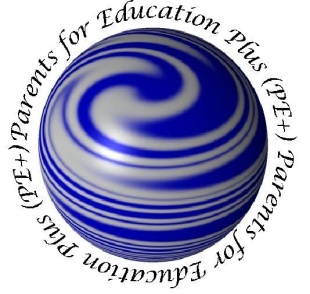 						To the Current Resident orYou can email parents4educationplus@gmail.com for more information.Is it time to renew your membership?Check the mailing label on the front of this newsletter for your family’s expiration date. PE+ membership is for one year and costs $10.00 for the entire family.Being a member entitles you to discounts on many of our wonderful programs, access to our newsletter, an invitation to come to PE+ board meetings, and the ability to have input on which programs we select.  Members may also help serve on a program committee and are eligible to be nominated to serve on the board. More importantly, it is a donation to our non-profit organization and a wonderful way to support the children in our community.To renew your membership, please detach this portion and mail it with a $10.00 check to PE+ to:Parents for Education PlusPO Box 1952Corvallis, OR  97339Name(s):Address:________________________________________________________________________________City:                                                    Zip:                                           Phone #:_________________________________Alt. #:___________________________________E-mail:__________________________________Child(ren’s) Name(s):________________________________________________________________________________Grades(s):________________________________School(s):________________________________________________________________________Please indicate your personal areas of expertise or interest (mark as many as apply):____________OMSI helper/organizer____________Chess Tournament____________Chess Workshop____________Writer’s Workshop____________Math Workshop____________Science Programs____________Art Workshops____________PE+ Board Member____________School Representative____________Program PlanningHow did you find out about PE+? What other kinds of educational programs would you be interested in seeing PE+ sponsor or present?